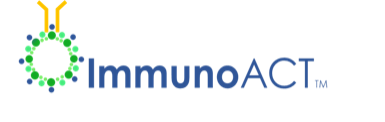 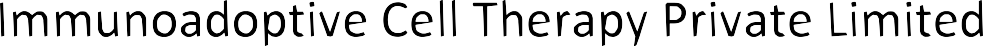 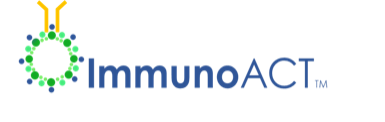 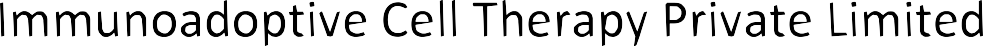 2Job DescriptionJob DescriptionJob DescriptionJob DescriptionJob Title:Zonal Commercial Operations and Sales LeadZonal Commercial Operations and Sales LeadZonal Commercial Operations and Sales LeadFunction:Commercial Operations and SalesReport to:CEOLocation:MIDC Rabale, Navi MumbaiPosition Type:Full TimeAbout Immunoadoptive Cell Therapy Private Limited.About Immunoadoptive Cell Therapy Private Limited.About Immunoadoptive Cell Therapy Private Limited.About Immunoadoptive Cell Therapy Private Limited.ImmunoACT is a pioneering cell & gene therapy company, currently in Phase II trials for India’s first indigenously developed CAR-T therapy for the treatment of refractory/relapsing B-cell malignancies (HCAR19), with an aggressive pipeline to treat liquid and solid tumors. With strong, strategic Research (IIT-Bombay) and Clinical (Tata Memorial Hospital) collaborations, ImmunoACT is paving the way towards affordable and accessible gene-modified cell therapies. 

Our first state-of-the-art GMP facility has been operational since mid-2022, as we scale-up our production capabilities to serve the clinically unmet needs of patients across India.  Our Vision: To be a Leader in Cell & Gene Therapy for the Long-Term Cure of Patients, through Translational Research in India & beyond Our Values:Accessible and affordable to allCutting edge researchTransforming ideas to realityBecome a part of this revolution in the healthcare industry - grow your career with  us.Website – https://www.immunoact.com/ - Visit our website, understand about us.LinkedIn Profile - https://www.linkedin.com/company/immunoact/ ImmunoACT is a pioneering cell & gene therapy company, currently in Phase II trials for India’s first indigenously developed CAR-T therapy for the treatment of refractory/relapsing B-cell malignancies (HCAR19), with an aggressive pipeline to treat liquid and solid tumors. With strong, strategic Research (IIT-Bombay) and Clinical (Tata Memorial Hospital) collaborations, ImmunoACT is paving the way towards affordable and accessible gene-modified cell therapies. 

Our first state-of-the-art GMP facility has been operational since mid-2022, as we scale-up our production capabilities to serve the clinically unmet needs of patients across India.  Our Vision: To be a Leader in Cell & Gene Therapy for the Long-Term Cure of Patients, through Translational Research in India & beyond Our Values:Accessible and affordable to allCutting edge researchTransforming ideas to realityBecome a part of this revolution in the healthcare industry - grow your career with  us.Website – https://www.immunoact.com/ - Visit our website, understand about us.LinkedIn Profile - https://www.linkedin.com/company/immunoact/ ImmunoACT is a pioneering cell & gene therapy company, currently in Phase II trials for India’s first indigenously developed CAR-T therapy for the treatment of refractory/relapsing B-cell malignancies (HCAR19), with an aggressive pipeline to treat liquid and solid tumors. With strong, strategic Research (IIT-Bombay) and Clinical (Tata Memorial Hospital) collaborations, ImmunoACT is paving the way towards affordable and accessible gene-modified cell therapies. 

Our first state-of-the-art GMP facility has been operational since mid-2022, as we scale-up our production capabilities to serve the clinically unmet needs of patients across India.  Our Vision: To be a Leader in Cell & Gene Therapy for the Long-Term Cure of Patients, through Translational Research in India & beyond Our Values:Accessible and affordable to allCutting edge researchTransforming ideas to realityBecome a part of this revolution in the healthcare industry - grow your career with  us.Website – https://www.immunoact.com/ - Visit our website, understand about us.LinkedIn Profile - https://www.linkedin.com/company/immunoact/ ImmunoACT is a pioneering cell & gene therapy company, currently in Phase II trials for India’s first indigenously developed CAR-T therapy for the treatment of refractory/relapsing B-cell malignancies (HCAR19), with an aggressive pipeline to treat liquid and solid tumors. With strong, strategic Research (IIT-Bombay) and Clinical (Tata Memorial Hospital) collaborations, ImmunoACT is paving the way towards affordable and accessible gene-modified cell therapies. 

Our first state-of-the-art GMP facility has been operational since mid-2022, as we scale-up our production capabilities to serve the clinically unmet needs of patients across India.  Our Vision: To be a Leader in Cell & Gene Therapy for the Long-Term Cure of Patients, through Translational Research in India & beyond Our Values:Accessible and affordable to allCutting edge researchTransforming ideas to realityBecome a part of this revolution in the healthcare industry - grow your career with  us.Website – https://www.immunoact.com/ - Visit our website, understand about us.LinkedIn Profile - https://www.linkedin.com/company/immunoact/ Roles and ResponsibilitiesRoles and ResponsibilitiesRoles and ResponsibilitiesRoles and ResponsibilitiesEstablish close partnerships with key public and private oncology treatment centers / hospitals / chains and clinical practitioners across the country.Lead commercial negotiations with hospital chains / place of care.Ensure close co-ordination with external and internal stakeholders for smooth operational handovers, streamlined services to the patients and product education to clinicians as necessary. Provide inputs for marketing communications, branding, product brochures and so on. Extensive travel in India and abroad towards expanding patient in-take and hospital tie-ups.To lead a team that performs these activities and manage the same.Technical Sales Representative who works with current and prospective client doctors to understand their patient requirements.​Targets new hospitals and treatment centers - working with their administrators and doctors to onboard a CAR-T therapy in the oncology center’s set up – transferring this center’s access after the first patient treatment to a product executive​.Achievement of Revenue targets vs budgets.Leadership qualities exhibited in mentoring & motivating a team of ace field sales.Building of high-quality relationships with the Hospitals / HCP’s across the country.Successful marketing campaigns, lead generations and brand promotion.Establish close partnerships with key public and private oncology treatment centers / hospitals / chains and clinical practitioners across the country.Lead commercial negotiations with hospital chains / place of care.Ensure close co-ordination with external and internal stakeholders for smooth operational handovers, streamlined services to the patients and product education to clinicians as necessary. Provide inputs for marketing communications, branding, product brochures and so on. Extensive travel in India and abroad towards expanding patient in-take and hospital tie-ups.To lead a team that performs these activities and manage the same.Technical Sales Representative who works with current and prospective client doctors to understand their patient requirements.​Targets new hospitals and treatment centers - working with their administrators and doctors to onboard a CAR-T therapy in the oncology center’s set up – transferring this center’s access after the first patient treatment to a product executive​.Achievement of Revenue targets vs budgets.Leadership qualities exhibited in mentoring & motivating a team of ace field sales.Building of high-quality relationships with the Hospitals / HCP’s across the country.Successful marketing campaigns, lead generations and brand promotion.Establish close partnerships with key public and private oncology treatment centers / hospitals / chains and clinical practitioners across the country.Lead commercial negotiations with hospital chains / place of care.Ensure close co-ordination with external and internal stakeholders for smooth operational handovers, streamlined services to the patients and product education to clinicians as necessary. Provide inputs for marketing communications, branding, product brochures and so on. Extensive travel in India and abroad towards expanding patient in-take and hospital tie-ups.To lead a team that performs these activities and manage the same.Technical Sales Representative who works with current and prospective client doctors to understand their patient requirements.​Targets new hospitals and treatment centers - working with their administrators and doctors to onboard a CAR-T therapy in the oncology center’s set up – transferring this center’s access after the first patient treatment to a product executive​.Achievement of Revenue targets vs budgets.Leadership qualities exhibited in mentoring & motivating a team of ace field sales.Building of high-quality relationships with the Hospitals / HCP’s across the country.Successful marketing campaigns, lead generations and brand promotion.Establish close partnerships with key public and private oncology treatment centers / hospitals / chains and clinical practitioners across the country.Lead commercial negotiations with hospital chains / place of care.Ensure close co-ordination with external and internal stakeholders for smooth operational handovers, streamlined services to the patients and product education to clinicians as necessary. Provide inputs for marketing communications, branding, product brochures and so on. Extensive travel in India and abroad towards expanding patient in-take and hospital tie-ups.To lead a team that performs these activities and manage the same.Technical Sales Representative who works with current and prospective client doctors to understand their patient requirements.​Targets new hospitals and treatment centers - working with their administrators and doctors to onboard a CAR-T therapy in the oncology center’s set up – transferring this center’s access after the first patient treatment to a product executive​.Achievement of Revenue targets vs budgets.Leadership qualities exhibited in mentoring & motivating a team of ace field sales.Building of high-quality relationships with the Hospitals / HCP’s across the country.Successful marketing campaigns, lead generations and brand promotion.Qualifications and Educational RequirementQualifications and Educational RequirementQualifications and Educational RequirementQualifications and Educational RequirementStrong scientific background in one of the following fields – Physiology, Immunology, Oncology​.Proven track record as a field representative in medical sales in the oncology domain for at least 3 years in India​.Total approx. 10 years of experiencePreferential – Strong current network of hospital administrators in India.Education: Post-graduate degree in Biotech/Clinical Research/Clinical administration.Strong scientific background in one of the following fields – Physiology, Immunology, Oncology​.Proven track record as a field representative in medical sales in the oncology domain for at least 3 years in India​.Total approx. 10 years of experiencePreferential – Strong current network of hospital administrators in India.Education: Post-graduate degree in Biotech/Clinical Research/Clinical administration.Strong scientific background in one of the following fields – Physiology, Immunology, Oncology​.Proven track record as a field representative in medical sales in the oncology domain for at least 3 years in India​.Total approx. 10 years of experiencePreferential – Strong current network of hospital administrators in India.Education: Post-graduate degree in Biotech/Clinical Research/Clinical administration.Strong scientific background in one of the following fields – Physiology, Immunology, Oncology​.Proven track record as a field representative in medical sales in the oncology domain for at least 3 years in India​.Total approx. 10 years of experiencePreferential – Strong current network of hospital administrators in India.Education: Post-graduate degree in Biotech/Clinical Research/Clinical administration.Desired QualitiesDesired QualitiesDesired QualitiesDesired QualitiesDemonstrated project management experience and leadership skills (e.g., leading project teams) working in cross-functional (matrix) and multicultural teams.Strong Leadership qualities to mentor, motivate and drive individual performance.Ability to establish relationships and leverage networks with hospitals / HCP’s.Excellent communication and interpersonal skills.Performance driven and result oriented.Ability to manage data, presentations and influence decision-making.Ability to manage internal and external stakeholders.Demonstrated project management experience and leadership skills (e.g., leading project teams) working in cross-functional (matrix) and multicultural teams.Strong Leadership qualities to mentor, motivate and drive individual performance.Ability to establish relationships and leverage networks with hospitals / HCP’s.Excellent communication and interpersonal skills.Performance driven and result oriented.Ability to manage data, presentations and influence decision-making.Ability to manage internal and external stakeholders.Demonstrated project management experience and leadership skills (e.g., leading project teams) working in cross-functional (matrix) and multicultural teams.Strong Leadership qualities to mentor, motivate and drive individual performance.Ability to establish relationships and leverage networks with hospitals / HCP’s.Excellent communication and interpersonal skills.Performance driven and result oriented.Ability to manage data, presentations and influence decision-making.Ability to manage internal and external stakeholders.Demonstrated project management experience and leadership skills (e.g., leading project teams) working in cross-functional (matrix) and multicultural teams.Strong Leadership qualities to mentor, motivate and drive individual performance.Ability to establish relationships and leverage networks with hospitals / HCP’s.Excellent communication and interpersonal skills.Performance driven and result oriented.Ability to manage data, presentations and influence decision-making.Ability to manage internal and external stakeholders.CompensationCompensation and other perquisites would not be a constraint for the right candidateEmail Idjobs@immunoact.com 